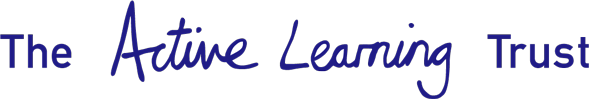 THE ANNUAL GENERAL MEETING OF THE ACTIVE LEARNING TRUSTHELD AT ON FRIDAY 21st DECEMBER 2018By Conference CallMembers Present: 	Ms L. Adams				Mrs H. Capron	Mr R. Dool	Ms M. Lloyd	Mr S. Staite						In Attendance:		Mrs K. Jarvis			Mr C. Paskell		MINUTESWELCOME & APOLOGIES FOR ABSENCEMs Lloyd welcomed all present.   Apologies for absence had been received from Mr Peile.MINUTES OF THE AGM HELD ON 13TH DECEMBER 2017Members confirmed that they had all received and noted the Minutes of the Annual General Meeting held on 13th December 2017.  The Minutes were approved, with no technical corrections.  There were no matters arising.ANNUAL ACCOUNTSMr Paskell presented the Audited Annual Accounts.  He confirmed that the Statement of Accounts had been presented to ALT’s Board of Directors at the meeting held on 13th December 2018, with final figures being circulated by email on 20th December 2018.  The Board have recommended the full Accounts for approval.   He stated that Mr Stephen McAlpine, External Auditor, had examined the Accounts (that had been prepared by Caton & Fry) and declared them to be an accurate representation of the financial position of The Active Learning Trust as at 31st August 2018.  The Accounts will now be submitted to Companies House in line with legal requirements.Members approved the Audited Annual Account to 31st August 2018 as presented.ANY OTHER URGENT BUSINESSNo further matters were raised.        Ms Lloyd thanked all for attending.